Uitnodiging bijeenkomst Caritas werkgroepen woensdag 27 november 2019Waar: Parochiehuis St. Martinus / HooglandTijd   : inloop 19.45 uur / start 20.00 uurAgenda:19.45 uur   inloop en koffie/thee20.00 uur   welkom door voorzitter:                  mededelingen	20.10 uur   Schuldenproblematiek bij jongeren                   verhalen uit de praktijk door medewerkers Stadsring 51  20.50 uur   Ontwikkelingen in Amersfoort op gebied van armoede bestrijding,                  campagne “GELDCHECK033”, herstructureringsfonds; GKZ problematiek.    21.05 uur   pauze met koffie/thee.21.20 uur   financieel beleid 2019 e.v. met enkele kengetallen:21.35 uur   wat leeft er in de werkgroepen; vragen vanuit de praktijk van alle dag21.45 uur   afronding van de avond met hapje en drankje22.00 uur   afsluiting avond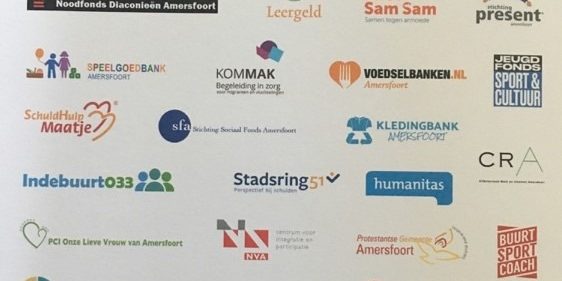 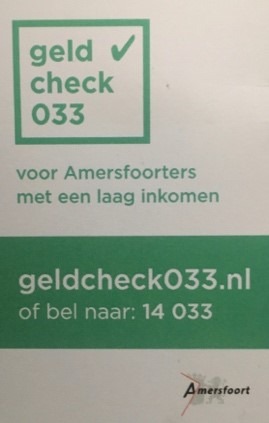 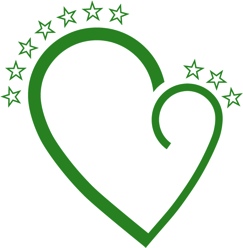                    Parochiële Caritas InstellingOnze Lieve Vrouw van Amersfoort                                   secretariaat: p/a Kerklaan 22, 3828 EB Hoogland                                                                     E: secretaris@caritasamersfoort.nl